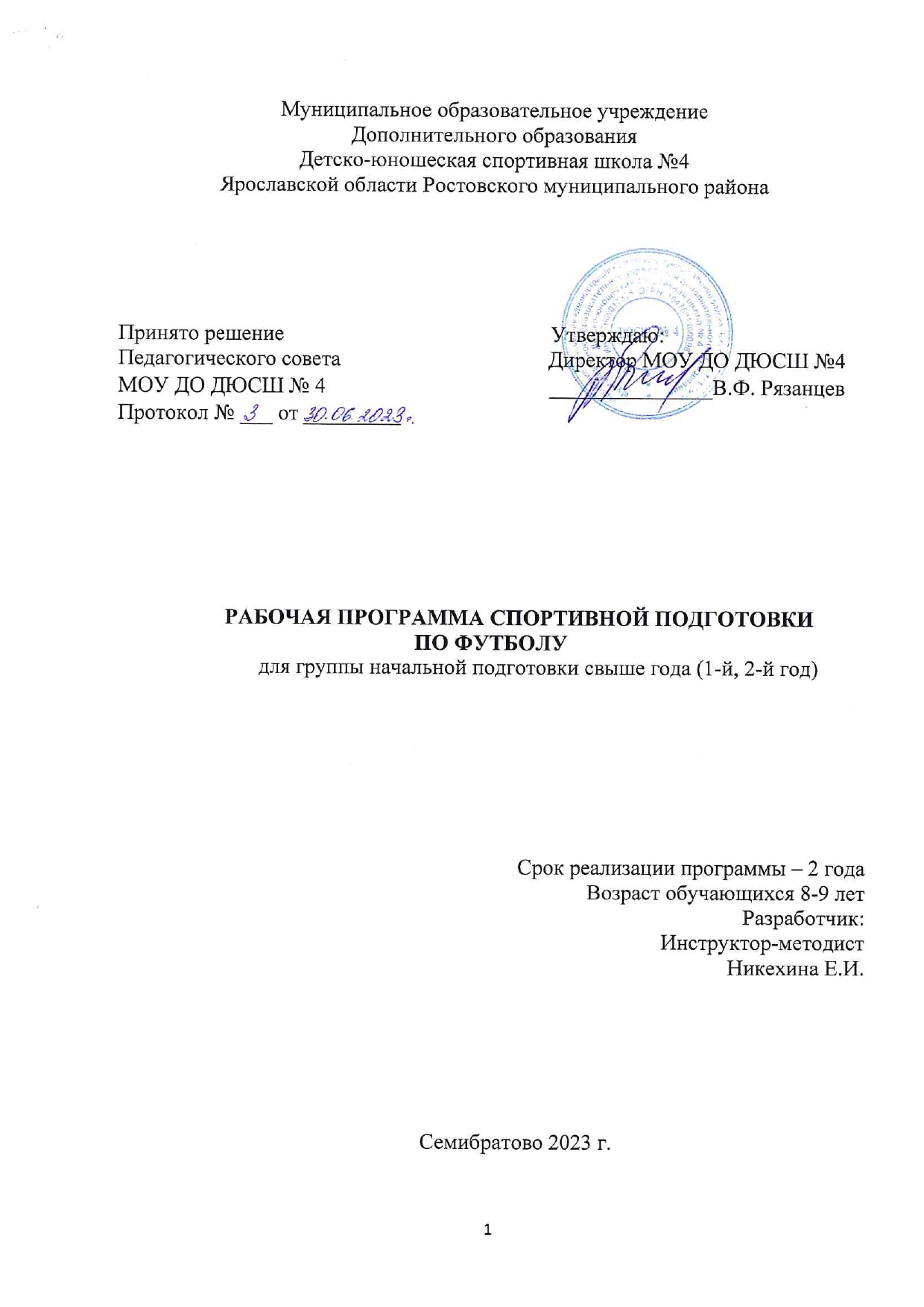 СОДЕРЖАНИЕ ПРОГРАММЫПОЯСНИТЕЛЬНАЯ ЗАПИСКА………………………………………………3НОРМАТИВНАЯ ЧАСТЬ……………………………………………………..5МЕТОДИЧЕСКАЯ ЧАСТЬ……………………………………………………153.1 Воспитательная работа…………………………………………………….153.2 План антидопинговых мероприятий……………………………………...16      4. СИСТЕМА КОНТРОЛЯ И ЗАЧЕТНЫЕ ТРЕБОВАНИЯ ПРОГРАММЫ………………………………………………………………..18                         4.1 Нормативы общей физической и технической подготовки …………….181. ПОЯСНИТЕЛЬНАЯ ЗАПИСКАРабочая программа спортивной подготовки по футболу для группы начальной подготовки свыше года составлена на основе Дополнительной образовательной программы спортивной подготовки по виду спорта «футбол».Цель программы: обеспечить всестороннюю физическую подготовку ребенка, отбор спортивно одаренных детей для подготовки футболистов высокого класса, привитие ценностей здорового образа жизни, освоение базовых приемов игры, обучение умению тренироваться.Задачи программы:- укрепление здоровья и содействие правильному физическому развитию и разносторонней физической подготовленности, укрепление опорно-двигательного аппарата; - формирование у детей стойкого интереса к футболу и спорту; - выявление детей, талантливых по отношению к спортивным играм и к футболу; - гармоничное и всестороннее развитие двигательных качеств и способностей; - опережающее воспитание координационных качеств и скоростных способностей, гибкости; - освоение базовых технических приемов игры; - подготовка к выполнению нормативных требований по видам подготовки; - обучение умению тренироваться. Возраст детей, участвующих в реализации данной программы: В группы принимаются обучающиеся 8-9 лет, имеющие желание заниматься данным видом спорта. Набор детей осуществляется согласно заявлению родителей, а также при наличии медицинской справки о состоянии здоровья. На этапах начальной подготовки свыше года и выше допускается зачисление лиц, прошедших спортивную подготовку в других организациях и (или) по другим видах спорта и выполнивших требования, необходимые для зачисления, согласно нормативам по физической подготовке, установленных в дополнительной образовательной программе по виду спорта «футбол» с учетом сроков реализации этапов спортивной подготовки и возрастных границ лиц, проходящих спортивную подготовку, по отдельным этапам.Сроки реализации программы: 2 года- 52 недели занятий в условиях спортивной школы (8 часов в неделю, 4 занятия)- 3 недели для тренировки в спортивно оздоровительном лагере и по индивидуальным планам обучающихся.Не менее 15% тренировок – это самоподготовка.Программа рассчитана на 416 часов, в том числе на контрольные и практические испытания.Содержание программы направлено на освоение обучающимися знаний, умений и навыков на базовом уровне, что соответствует Образовательной программе школы.  Рабочая программа построена по принципу постепенности и доступности и дальнейшем расширении усложнении. Отличительной особенностью программы является: включение в каждое занятие подвижных игр и игровых моментов, соревновательных и игровых упражнений (что повышает эмоциональный уровень занятий, позволяет избежать физического и психического переутомления).Ожидаемые результаты реализации программы.Главный результат данной рабочей программы – это воспитание игрока для команд ДЮСШ №4 по футболу. Другими результатами реализации настоящей рабочей программы являются: - улучшение состояния физического здоровья воспитанников; - формирование здорового образа жизни; - рост показателей уровня физической подготовленности; - приобретение базовых навыков и умений игры в футбол и их совершенствование; - приобретение соревновательной практики2. НОРМАТИВНАЯ ЧАСТЬРежим тренировочной работы и требования по общей физической спортивной подготовкеУчебный план Спортивной подготовки для группы начальной подготовки свыше года (1-й,2-й) 52 недели (часов) ПЛАН – ГРАФИК распределения программного материала для групп начальной подготовки свыше года (1 год - 8 лет) ПЛАН – ГРАФИК распределения программного материала для групп начальной подготовки свыше года (2 год - 9 лет)Учебный плантеоретической, тактической и психологической подготовки для группы начальной подготовки свыше года (1-й, 2-й) на 52 неделиУчебный планобщей физической подготовки для группы начальной подготовки свыше года (1-й, 2-й) на 52 неделиУчебный план технической подготовки для группы начальной подготовки свыше года (1-й, 2-й) на 52 неделиУчебный план восстановительных мероприятий и медицинского обследования для группы начальной подготовки свыше года (1-й,2-й) на 52 неделиУчебный план по аттестации для группы начальной подготовки свыше года (1-й,2-й) на 52 неделиУчебный план по самоподгоотовке, интегральной подготовке для группы начальной подготовки свыше года (1-й, 2-й) на 52 недели3. МЕТОДИЧЕСКАЯ ЧАСТЬ3.1 Воспитательная работа 	Воспитательная работа с футболистами должна носить систематический и планомерный характер. Она тесным образом связана с тренировочным процессом и проводится повседневно на тренировочных занятиях, соревнованиях и в свободное от занятий время на основе предварительно разработанного плана. В качестве средств и форм воспитательного воздействия используются тренировочные занятия, лекции, собрания, беседы, встречи с интересными людьми, культпоходы, конкурсы, субботники, наставничество опытных спортсменов. Методами воспитания служат убеждение, упражнения, поощрение, личный пример, требование и наказание. В решении задач гуманитарно-духовного воспитания используются преимущественно методы убеждения и личного примера. Патриотическое воспитание ведется на основе изучения материалов о Великой Отечественной войне, встреч с воинами – ветеранами, посещения памятников – боевой славы. Наиболее важным в формировании футболиста является воспитание трудолюбия, добросовестного отношения к тренировочной и соревновательной деятельности, а также к общественно - полезному труду. В решении задач воспитательной работы важное место занимает самовоспитание футболиста. Каждому тренеру необходимо фиксировать в журнале не только спортивные результаты своих воспитанников, но и их поведение во время соревнований, отмечать выявленные недостатки, настраивать спортсменов перед соревнованиями. Тренер должен постоянно помнить, что комплексный подход к воспитанию футболиста предполагает изучение, учет и использование всех факторов воздействия на личность не только в спорте, но и в быту.3.2 План антидопинговых мероприятийАнтидопинговое обеспечение осуществляется на основании приказа Минспорта России 24.06.2021 г. №464 «Об утверждении Общероссийских антидопинговых   Правил»,   которые   соответствуют    положениям Международной конвенции о борьбе с допингом в спорте, принятой Генеральной конференцией ЮНЕСКО на 33-й сессии в городе Париже 19 октября 2005 г. и ратифицированной Федеральным законом от 27 декабря 2006 г. №240-ФЗ «О ратификации Международной конвенции о борьбе с допингом в спорте», Всемирного антидопингового кодекса, принятого Всемирным антидопинговым агентством, и Международным стандартам ВАДА.Основная цель работы данного направления – предотвращение допинга и борьба с ним в среде спортсменов. В своей деятельности тренер руководствуется законодательством Российской Федерации, Всемирным Антидопинговым 82 Кодексом, Положением Госкомспорта России, приказами и распоряжениями Государственного комитета Российской Федерации по физической культуре и спорту, Уставом учреждения и Положением о запрещении применения Запрещенных субстанций и Запрещенных методов спортсменами.Спортсмен обязан знать нормативные документы:Всемирный антидопинговый кодекс;Международный стандарт ВАДА «Запрещенный список»;Международный	стандарт	ВАДА	«Международный стандарт	по терапевтическому использованию»;Международный стандарт ВАДА по тестированию.        В рамках антидопингового обеспечения процесса спортивной подготовки осуществляются следующие мероприятия:1. Назначение лица, ответственного за антидопинговое обеспечение из числа специалистов;2. Ознакомление лиц, проходящих спортивную подготовку с положениями основных действующих антидопинговых документов (антидопинговые правила, утвержденные соответствующей международной федерацией и переведенные на русский язык, Кодекс ВАДА, Международные стандарты ВАДА, система антидопингового администрирования и менеджмента), в объеме, касающемся этих лиц;3. Разработку и проведение образовательных, информационных программ и семинаров по антидопинговой тематике для лиц, проходящих спортивную подготовку;4. Проведение антидопинговой пропаганды среди лиц, проходящих спортивную подготовку;5. Оказание всестороннего содействия антидопинговым организациям в проведении допинг - контроля и реализации мер, по борьбе с допингом в спорте.План мероприятий, направленных на предотвращение допинга в спорте и борьбу с ним представлен в Приложение № 14. СИСТЕМА КОНТРОЛЯ И ЗАЧЕТНЫЕ ТРЕБОВАНИЯ ПРОГРАММЫ4.1 Нормативы общей физической и технической подготовки для зачисления 
и перевода на этап начальной подготовки
по виду спорта «футбол»Приложение №1План мероприятий, направленный на предотвращение допинга в спорте и борьбу с ним Этап спортивной подготовкиГод обученияВозраст Количество обучающихся в группеКоличество часов в неделюТребование к спортивной подготовленностиЭтап начальной подготовки свыше года2-й8От 14 до 288Выполнение контрольно-нормативных требованийЭтап начальной подготовки свыше года3-й9От 14 до 288Выполнение контрольно-нормативных требований№Предметная область, разделы спортивной подготовкиЭтап начальной подготовкиЭтап начальной подготовкиЭтап начальной подготовки№Предметная область, разделы спортивной подготовкиСвыше годаСвыше годаСвыше года№Предметная область, разделы спортивной подготовки1 год1 год2 год1Общая физическая подготовка5353532Специальная физическая подготовка---3Техническая подготовка1631631634Тактическая подготовка, теоретическая подготовка, психологическая подготовка7775Контрольные нормативы2226Восстановительные мероприятия6667Медицинское обследование6668Самоподготовка6262629Интегральная подготовка11711711710Соревновательная деятельность---12Инструкторская практика---13Судейская практика---Итого:416416416Вид подготовкиВсего часовВид подготовкиВсего часовIXXXIXIIIIIIIIIVVVIОбщая физическая подготовка535555555558Восстановительные мероприятия6---22----2Техническая подготовка163181818189,59,518181818Тактическая, теоретическая, психологическая подготовка72---2---3-Контрольные нормативы21--------1Медицинское обследование62---2---2-Восстановительные мероприятия62---2---2-Самоподготовка626666866666Интегральная подготовка1171111171171111111116Всего часов:4164540464235,531,540404551Вид подготовкиВсего часовВид подготовкиВсего часовIXXXIXIIIIIIIIIVVVIОбщая физическая подготовка535555555558Восстановительные мероприятия6---22----2Техническая подготовка163181818189,59,518181818Тактическая, теоретическая, психологическая подготовка72---2---3-Контрольные нормативы21--------1Медицинское обследование62---2---2-Восстановительные мероприятия62---2---2-Самоподготовка626666866666Интегральная подготовка1171111171171111111116Всего часов:4164540464235,531,540404551№Тема раздела подготовкиКраткое содержание темы разделаГНП свыше годаГНП свыше года (2)1Теоретическая подготовкаПонятие о гигиене и санитарии. Уход за телом, полостью рта и зубами. Гигиенические требования к одежде и обуви. Соблюдение гигиены на спортивных объектах.Ознакомление с понятием о самоконтроле при занятиях физической культурой и спортом. Дневник самоконтроля. Его формы и содержание. Понятие о травматизме.Знания и основные правила закаливания. Закаливание воздухом, водой, солнцем. Закаливание на занятиях физической культуры и спортом.222Тактическая подготовкаТактика нападения - Индивидуальные действия без мяча. Овладение основными обязанностям игроков в соответствии с их местами в команде. Совершенствование тактических действий без мяча: открывание, отвлечение соперника, создание численного преимущества на отдельном участке поля; с мячом: ведение, обводка, удары, передачи и остановки мяча, в усложненной обстановке против активного соперника. Передача мяча на свободное место. Уметь выбрать, своевременно и целесообразно применять тот или иной технический приём в зависимости от игровой ситуации.- Групповые действия. Совершенствование ранее изученных групповых взаимодействий. Уметь своевременно применять обводку, ложные движения с целью взаимодействия с партнёрами. Взаимодействие в звене с применением коротких и средних передач с места и в движении. Обучение оставлению мяча. Совершенствование тактических комбинаций: стенка», «скрещивание», в треугольнике, в квадратах, атака со сменной и без смены места. обучение и совершенствование начала и развития атак из «стандартных» положений. Совершенствование передачам в начальной и завершающей стадии атаки. Тактика взаимодействия при подступах к штрафной площадке и в её пределах. Игровые упражнения с сопротивлением противника, с применением обводки, передачи и ударов по воротам. Игра в одно касание. Уметь менять фланг атаки путем точной и длинной передачи мяча на свободный от игроков соперника фланг. Совершенствование игровых и стандартных комбинаций. Тактика защиты - Индивидуальные действия. Совершенствование «закрывания», «перехват» и отбор мяча.- Групповые действия. Совершенствовать правильный выбор позиции и страховки при организации противодействия атакующим действиям. Создавать численное превосходство в обороне. Совершенствование взаимодействия при создании искусственного положения «вне игры». - Тактика вратаря. Совершенствование технических приемов. Правильное определение момента для выхода на ворота и отбор мяча; руководство игрой партнеров в обороне. Организация атаки при вводе мяча в игру. - Ведение учебных игр по избранной тактической системе333Психологическая подготовкаПриоритетными направлениями психологической подготовки служат:- формирование мотивации занятий спортом; - воспитание волевых качеств; - аутогенная, идеомоторная, психомышечная тренировка; - совершенствование быстроты реагирования; - совершенствование специализированных умений; - регулировка психической напряженности; - выработка толерантности к эмоциональному стрессу; - управление стартовыми состояниями; - создание благоприятного психологического климата в команде.22№Тема раздела подготовкиКраткое содержание темы разделаГНП свыше годаГНП свыше года (2)1Общая физическая подготовкаУпражнения для развития силы: Силы мышц рук Силы мышц ног Силы мышц туловища (брюшного пресса, спины) Развитие силовой выносливости Упражнения для развития быстроты:ОРУ для развития быстроты Упражнения для разгибателей туловищаУпражнения для разгибателей ног Упражнения общего воздействия Упражнения для развития гибкости: Гибкости плечевого сустава Гибкости спиныГибкости ног (тазобедренный, коленный, голеностопный суставы) Упражнения для развития ловкости: Главным условием развития ловкости является приобретение большого запаса двигательных навыков и умений. Упражнения с предметом:С набивными мячами Упражнения с гантелями и штангами Акробатические упражнения: Кувырки Перекаты, перевороты Беговые упражнения: Бег (30,60,100,400,500, 800м)Бег (6 минут, 12 минут) Спортивные игры: Баскетбол Волейбол Ручной мяч  Подвижные игры и эстафеты.5353№Тема раздела подготовкиКраткое содержание темы разделаГНП свыше годаГНП свыше года (2)1Техническая подготовка- Техника передвижений.Бег: обычный, спиной вперед, скрепным и приставным шагом, по прямой и дугами, с изменением направления и скорости. - Удары по мячу ногой. - Удары по мячу головой - Остановка мяча: бедром, лбом, грудью, высоколетящие, опускающихся мячей головой,  - Ведение мяча в сочетании бега и ходьбы и ударов по мячу ногой различными способами: носком, подъемом, затем внешней и внутренней стороной подъема.- Обманные движения (финты).Финт уходом, уход выпадам, уход с переносом ноги через мяч, финт ударом. - Отбор мяча. Совершенствование отбора мяча. Отбор мяча при единоборстве с соперником, находящимся на месте, движущимся навстречу или сбоку, применяя выбивание мяча ногой в выпаде и подкате. Отбор в условиях игровых упражнениях и в учебных играх. - Вбрасывании мяча из-за боковой линии. Совершенствование вбрасывания мяча. Вбрасывании мяча с места из положения ноги вместе и шага. Вбрасывание мяча на точность и на дальность: в ноги или на ход партнеру. - Техника игры вратаря. Совершенствование технических приемов. Основная стойка вратаря. Передвижение в воротах без мяча в сторону скрестным, приставными шагами и скачками. Ловля летящего на встречу и несколько в сторону от вратаря мяча на высоте груди и живота без прыжка и в прыжке. Ловля катящегося и низколетящего навстречу и несколько в сторону мяча с падением и без падения. Ловля высоко летящего навстречу и в сторону мяча без прыжка и в прыжке с места и разбега. Ловля летящего в сторону и на уровне живота, груди меча с падением перекатом. Быстрый подъем с мячом на ноги после падения. Отбивание мяча одной или двумя руками без прыжка и в прыжке; с места и разбега. Отбивание ладонями и пальцами мячей. Отбивание кулаком. Перевод мяча через перекладину ладонями в прыжке. Бросок мяча одной рукой из-за плеча на точность и на дальность. Выбивание мяча с земли и с рук на точность и дальность. Уметь применять технику полевого игрока для обороны ворот.163163№Тема раздела подготовкиКраткое содержание темы разделаГНП свыше годаГНП свыше года (2)1Восстановительные мероприятияПедагогические средства - подразумевают творческое использование тренировочных и соревновательных нагрузок; применение средств общей физической подготовки с целью переключения форм двигательной активности и создания благоприятных условий для протекания процесса восстановления. Они предусматривают оптимальное построение одного учебно-тренировочного занятия, их системы в микроциклах и на отдельных этапах тренировочного цикла. В процессе работы необходимо широко варьировать нагрузку и условия проведения занятий, регулярно переключаться с одного вида деятельности на другой, вводить в ходе тренировки упражнения для активного отдыха. Для юных футболистов старших возрастов следует планировать специальные восстановительные циклы. Эти средства во многом зависят от профессионального уровня тренера и активности самого спортсмена.Психологические средства - способствуют снижению психологического утомления, обеспечивают устойчивость и стабильность психического состояния, создают лучший фон для реабилитации, оказывают значительное влияние на характер и течение восстановительных процессов. Если такие психотерапевтические приемы регуляции психологического состояния, как аутогенная и психорегулирующая тренировки, требуют участия квалифицированных специалистов, то средства внушения, специальные дыхательные упражнения, отвлекающие факторы следует широко использовать тренерам-преподавателям.Медико-биологические средства - включает в себя рациональное питание, витаминизацию, физические средства восстановления (режим дня и питание, массаж, гидропроцедуры, электросветотерапия, общее ультрафиолетовое облучение, кислородные коктейли; местная барокамера, аэроионизация.) Медико-биологические средства назначаются только врачом и осуществляются под его наблюдением.Гигиенические средства включает следующие разделы: - оптимальные социальные условия микросреды, быта, учебы, трудовой деятельности;- рациональный распорядок дня;личная гигиена;- специализированное питание и рациональный питьевой режим;- закаливание;- гигиенические условия тренировочного процесса;- специальные комплексы гигиенических мероприятий при тренировке в сложных условиях (климат, климато-временные факторы).662Медицинское обследованиеУглубленное медицинское обследование проводиться дважды в год (в начале и в конце учебного года) в условиях врачебно-физкультурных диспансеров с привлечением специалистов разных профессий; оцениваются состояние здоровья, физического развития, уровень функциональных и резервных возможностей; по этим показателям вносятся коррективы в индивидуальные  планы подготовки; уточняются объемы и интенсивность нагрузок сроки изменений тренировочного режима, даются рекомендации по профилактике, восстановительным мероприятиям, лечению, мерам повышения витаминной обеспеченности; - этапное комплексное обследование являясь основной формой, используется для контроля за состоянием здоровья, динамикой тренированности спортсмена и оценки эффективности системы подготовки, рекомендованной по результатам углубленного медицинского обследования, при необходимости внесения поправок, дополнений частичных изменений; этапное обследование проводятся 3-4 раза в годичном тренировочном цикле во время и после выполнения физических нагрузок для оценки общей и специальной работоспособности; измеряются частота сердечных сокращений, артериальное давление, электрокардиография и т.п.; - текущее обследование проводится в дни больших тренировочных нагрузок для получения информации о ходе тренировочного процесса, функциональном состоянии организма спортсмена, эффективности применяемых средств восстановления.66№Тема раздела подготовкиКраткое содержание темы подготовки ГНП свыше годаГНП свыше года (2)1Контрольные нормативыОФП22№Тема раздела подготовкиКраткое содержание темы подготовки ГНП свыше годаГНП свыше года (2)ГНП свыше года (2)1Самоподготовка6262622Интегральная подготовкаИгра в футбол и футбольные упражнения как основные виды специфической интегральной подготовки. Задача интегральной подготовки – обеспечение воздействия одного упражнения (игры в футбол или футбольного упражнения) на одновременное развитие разных видов подготовленности футболистов (технической, тактической, физической, волевой и др.). Нагрузка игры и специфических упражнений, применяемых для повышения ее эффективности. Структура двигательной активности в игре и в специальных упражнениях. Классификация специальных игровых упражнений (большие, малые и средние игры), направленность нагрузки этих упражнений. Соревновательные игры как одно из основных средств интегральной подготовки.117117117№п/пУпражненияЕдиница измеренияНорматив до года обученияНорматив до года обученияНорматив до года обученияНорматив до года обученияНорматив до года обученияНорматив свыше года обученияНорматив свыше года обученияНорматив свыше года обученияНорматив свыше года обученияНорматив свыше года обученияНорматив свыше года обученияНорматив свыше года обучения№п/пУпражненияЕдиница измерениямальчикимальчикимальчикидевочкидевочкимальчикимальчикидевочкидевочкидевочкидевочкидевочки1. Нормативы общей физической подготовки для спортивной дисциплины «футбол»1. Нормативы общей физической подготовки для спортивной дисциплины «футбол»1. Нормативы общей физической подготовки для спортивной дисциплины «футбол»1. Нормативы общей физической подготовки для спортивной дисциплины «футбол»1. Нормативы общей физической подготовки для спортивной дисциплины «футбол»1. Нормативы общей физической подготовки для спортивной дисциплины «футбол»1. Нормативы общей физической подготовки для спортивной дисциплины «футбол»1. Нормативы общей физической подготовки для спортивной дисциплины «футбол»1. Нормативы общей физической подготовки для спортивной дисциплины «футбол»1. Нормативы общей физической подготовки для спортивной дисциплины «футбол»1. Нормативы общей физической подготовки для спортивной дисциплины «футбол»1. Нормативы общей физической подготовки для спортивной дисциплины «футбол»1. Нормативы общей физической подготовки для спортивной дисциплины «футбол»1. Нормативы общей физической подготовки для спортивной дисциплины «футбол»1. Нормативы общей физической подготовки для спортивной дисциплины «футбол»1.1.Челночный бег 3x10 мсне болеене болеене болеене болеене болеене болеене болеене болеене болеене болеене болеене более1.1.Челночный бег 3x10 мс-----9,309,309,3010,3010,3010,3010,301.2.Бег на 10 мс высокого стартасне болеене болеене болеене болеене болеене болеене болеене болеене болеене болеене болеене более1.2.Бег на 10 мс высокого стартас2,352,352,352,352,502,302,302,302,302,402,402,401.3.Бег на 30 м сне болеене болеене болеене болеене болеене болеене болеене болеене болеене болеене болеене более1.3.Бег на 30 м с-----6,06,06,06,06,06,06,51.4.Прыжок в длину с места толчком двумя ногамисмне менеене менеене менеене менеене менеене менеене менеене менеене менеене менеене менеене менее1.4.Прыжок в длину с места толчком двумя ногамисм10010010090901201201201201201201102. Нормативы технической подготовки для спортивной дисциплины «футбол»2. Нормативы технической подготовки для спортивной дисциплины «футбол»2. Нормативы технической подготовки для спортивной дисциплины «футбол»2. Нормативы технической подготовки для спортивной дисциплины «футбол»2. Нормативы технической подготовки для спортивной дисциплины «футбол»2. Нормативы технической подготовки для спортивной дисциплины «футбол»2. Нормативы технической подготовки для спортивной дисциплины «футбол»2. Нормативы технической подготовки для спортивной дисциплины «футбол»2. Нормативы технической подготовки для спортивной дисциплины «футбол»2. Нормативы технической подготовки для спортивной дисциплины «футбол»2. Нормативы технической подготовки для спортивной дисциплины «футбол»2. Нормативы технической подготовки для спортивной дисциплины «футбол»2. Нормативы технической подготовки для спортивной дисциплины «футбол»2. Нормативы технической подготовки для спортивной дисциплины «футбол»2. Нормативы технической подготовки для спортивной дисциплины «футбол»2.1.Ведение мяча 10 мсне болеене болеене болеене болеене болеене болеене болеене болеене болеене болеене болеене более2.1.Ведение мяча 10 мс3,203,203,203,403,403,003,003,003,003,003,203,202.2.сне болеене болеене болеене болеене болеене болеене болеене болеене болеене болеене болеене более2.2.с-----8,608,608,608,608,608,808,802.3.Ведение мяча 3х10 м
(начиная со второго года спортивной подготовки)сне болеене болеене болеене болеене болеене болеене болеене болеене болеене болеене болеене более2.3.Ведение мяча 3х10 м
(начиная со второго года спортивной подготовки)с-----11,6011,8011,8011,8011,8011,8011,802.4.Удар на точность 
по воротам (10 ударов)
(начиная со второго года спортивной подготовки)количество попаданийне менеене менеене менеене менеене менеене менеене менеене менеене менеене менеене менеене менее2.4.Удар на точность 
по воротам (10 ударов)
(начиная со второго года спортивной подготовки)количество попаданий-----5444444Нормативы общей физической подготовки для спортивной дисциплины«мини-футбол (футзал)»Нормативы общей физической подготовки для спортивной дисциплины«мини-футбол (футзал)»Нормативы общей физической подготовки для спортивной дисциплины«мини-футбол (футзал)»Нормативы общей физической подготовки для спортивной дисциплины«мини-футбол (футзал)»Нормативы общей физической подготовки для спортивной дисциплины«мини-футбол (футзал)»Нормативы общей физической подготовки для спортивной дисциплины«мини-футбол (футзал)»Нормативы общей физической подготовки для спортивной дисциплины«мини-футбол (футзал)»Нормативы общей физической подготовки для спортивной дисциплины«мини-футбол (футзал)»Нормативы общей физической подготовки для спортивной дисциплины«мини-футбол (футзал)»Нормативы общей физической подготовки для спортивной дисциплины«мини-футбол (футзал)»Нормативы общей физической подготовки для спортивной дисциплины«мини-футбол (футзал)»Нормативы общей физической подготовки для спортивной дисциплины«мини-футбол (футзал)»Нормативы общей физической подготовки для спортивной дисциплины«мини-футбол (футзал)»Нормативы общей физической подготовки для спортивной дисциплины«мини-футбол (футзал)»Нормативы общей физической подготовки для спортивной дисциплины«мини-футбол (футзал)»Прыжок в длину с места толчком двумя ногамисмне менеене менеене менеене менеене менеене менеене менеене менеене менеене менеене менеене менееПрыжок в длину с места толчком двумя ногамисм10010010090901101101101101101051054. Нормативы технической подготовки для спортивной дисциплины«мини-футбол (футзал)»4. Нормативы технической подготовки для спортивной дисциплины«мини-футбол (футзал)»4. Нормативы технической подготовки для спортивной дисциплины«мини-футбол (футзал)»4. Нормативы технической подготовки для спортивной дисциплины«мини-футбол (футзал)»4. Нормативы технической подготовки для спортивной дисциплины«мини-футбол (футзал)»4. Нормативы технической подготовки для спортивной дисциплины«мини-футбол (футзал)»4. Нормативы технической подготовки для спортивной дисциплины«мини-футбол (футзал)»4. Нормативы технической подготовки для спортивной дисциплины«мини-футбол (футзал)»4. Нормативы технической подготовки для спортивной дисциплины«мини-футбол (футзал)»4. Нормативы технической подготовки для спортивной дисциплины«мини-футбол (футзал)»4. Нормативы технической подготовки для спортивной дисциплины«мини-футбол (футзал)»4. Нормативы технической подготовки для спортивной дисциплины«мини-футбол (футзал)»4. Нормативы технической подготовки для спортивной дисциплины«мини-футбол (футзал)»4. Нормативы технической подготовки для спортивной дисциплины«мини-футбол (футзал)»4. Нормативы технической подготовки для спортивной дисциплины«мини-футбол (футзал)»Бег на 10 м с высокого стартасне болеене болеене болеене болеене болеене болеене болеене болеене болеене болеене болеене болееБег на 10 м с высокого стартас2,352,352,352,502,502,302,302,302,302,302,402,40Челночный бег 5x6 м сне болеене болеене болеене болеене болеене болеене болеене болеене болеене болеене болеене болееЧелночный бег 5x6 м с12,4012,4012,4012,6012,6012,2012,2012,2012,2012,2012,4012,40Прыжок в длину с места толчком двумя ногамисмне менеене менеене менеене менеене менеене менеене менеене менеене менеене менеене менеене менееПрыжок в длину с места толчком двумя ногамисм1001001009090110110110110110105105Этап спортивной подготовкиСодержание мероприятия и его формаСодержание мероприятия и его формаСроки проведенияРекомендации по проведению мероприятийНачальной подготовки1. Веселые старты«Честная игра»1-2 раза в годСоставление отчета о проведении мероприятия: сценарий/программа, фото/видеоНачальной подготовки2. Теоретическое занятие«Ценности спорта. Честная игра»1 раз в годСогласовать с ответственным за антидопинговое обеспечение в регионеНачальной подготовки3. Проверка лекарственных препаратов (знакомство с международным стандартом «Запрещенный список»)3. Проверка лекарственных препаратов (знакомство с международным стандартом «Запрещенный список»)1 раз в месяцНаучить юных спортсменов проверять лекарственные препараты через сервисы по проверке препаратов в виде домашнего задания (тренер называет спортсмену 2-3 лекарственных препарата для самостоятельной проверки дома).Начальной подготовки4. Антидопинговая викторина«Играй честно»По назначениюПроведение викторины на крупных спортивных мероприятиях в регионе.Начальной подготовки5. Онлайн обучение на сайте РУСАДА5. Онлайн обучение на сайте РУСАДА1 раз в годПрохождение онлайн-курса – это неотъемлемая часть системы антидопингового образования.Начальной подготовки6. Родительское собрание«Роль родителей в процессе формирования антидопинговой культуры»1-2 раза в годВключить в повестку дня родительского собрания вопрос по антидопингу. Использовать памятки для родителей. Научить родителей пользоваться сервисом по проверке препаратовНачальной подготовки7. Семинар для тренеров«Виды нарушений1-2 раза в годСогласовать с ответственным за антидопинговое